融创物业2018融誉生校园招聘简章一、公司简介融创物业服务集团有限公司隶属于融创中国控股有限公司，具有壹级物业管理资质，中国物业管理协会常务理事单位。管理项目覆盖北京、华北、上海、西南、东南、华中、广深、海南8大区域，40余座一、二线核心城市，200多个项目，管理规模5000多万平方米，为50多万业主提供优质服务，营造有温度的幸福生活。自成立以来，融创物业及旗下项目多次被授予国家、省、市各级荣誉称号。公司及管理项目全面通过SGS通标公司的质量管理体系认证，获得中国指数研究院评选的“中国物业服务百强企业”荣誉称号； 融创物业始终专注于为见识多、有判断力的财富阶层，提供高端物业管理服务，以“每时每刻，用心用情”为理念，以规范、完善的物业管理体系和专业、高效的执行能力为基础，提供细致贴心的管家式服务，及时高效的工程维护维修服务，高标准、零干扰的秩序和环境维护服务，努力营造安全、私密、大气、尊贵、整洁、舒畅的生活氛围，使服务对象尽享超值服务，使管理物业保值增值，进而提升公司的品牌知名度和客户满意度，增强公司的公众认可度和社会美誉度，达到公司和客户双赢的社会效益。二、融誉生计划 遴选对象：2018届优秀毕业生培养目标：公司管理人才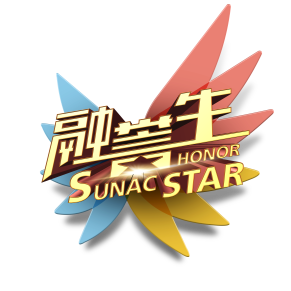 （一）融誉生简介融，即团队融为一体，其乐融融，每个人在团队里发挥所长、互学互补，让团队更强，让自己成长，实现集体价值与个人价值的交互提升。誉，即成绩今天，每个成员以进入融创物业这个大平台为荣，在这里，收获、成长；未来，融创物业将以每个“融誉生”取得的成就为荣。生，即青春初生牛犊不怕虎，每个“融誉生”怀着最初的梦想和勇气，成就自己的雄心，也成就团队的辉煌，正是“后生可畏”。（二）融誉生三色红色，梦想，希望，未来黄色，温暖，乐观，正能量蓝色，毅力 坚韧 独立融誉生=融创物业品牌+不懈追求人生荣誉的精神让集体荣誉感在每个加入团队的人心中生根发芽，绽放最绚丽的未来。（三）你将获得优秀的企业文化氛围无总称谓的办公文化，让员工更加舒心的工作，让工作更加顺畅的进行。开放的办公环境，领导与员工同处一个办公区，不仅方便工作上的上传下达更增强同事之间的沟通。全面的培训计划我们为每一位融誉生量身定制了全面的培训计划。融誉生入职后，将会参加由物业集团统一组织的融誉之家集训营，与来自不同区域公司的融誉生，一起拓展、学习、生活，深入感受团队的意义；回归到工作岗位后，我们将为融誉生量身定做学习计划，并定期组织融誉生分享会，关注每一位融誉生的培养与成长，悉心用心助力职业发展！贴心的“2+1”导师制我们为每一位初入职场的融誉生都配置师傅、教导员及导师。师傅与教导员深入带导，帮助你学习了解部门事务，教你养成良好的工作习惯；导师进行职业把控及辅导，让你学会站在更高的角度思考问题。快速晋升的成长通道融誉生作为融创物业重点培养的未来管理人才，有着快速晋升的成长通道，第一年全面系统学习，通过自身的不断努力，你将会成为某一专业条线的主管；第二年继续锤炼锻造，表现优秀的融誉生将会晋升为经理，参与管理活动。不辜负你努力的薪酬回报融誉生在入职之初便可获得具有优于市场竞争力的全面薪酬（基本薪酬+住房补贴+通讯补贴+交通补贴+节日礼金+奖金），入职一年后也将获得调薪以及奖励的机会，充分体现出企业对融誉生培养的重视。三、招聘职位1.工程管理类岗位说明主要负责成熟小区的设备设施运行、维保、水电工程、特约维修服务的管控；参与新项目物业前期介入工作，提出专业设计建议；跟进工程进度、组织新项目接管查验。基本要求物业管理、工民建、暖通空调、给排水、电气、机械等相关专业本科及以上学历；社团、学校组织干部，专业排名前20或奖学金获得者或有相关实习经历者优先；英语四级。2.品质管理类岗位说明负责物业质量体系的运营和维护，物业各住宅项目项目环境、绿化、秩序、客服等各条线的品质督导工作。基本要求物业管理、质量管理、环境管理等相关专业本科及以上学历；社团、学校组织干部，或奖学金获得者或有相关实习经历者优先；3、英语四级。3.经营管理类岗位说明对项目增值类服务的日常经营进行设计；寻找合作企业进行商务洽谈，评审合作合同，指导、监督合作项目过程及结果基本要求1、物业管理、市场营销、公共事业管理等相关专业本科及以上学历；2、社团、学校组织干部，专业排名前20或奖学金获得者或有相关实习经历者优先；3、英语四级。4.社区运营类岗位说明开发创新、设计、实施、督促、指导项目运营实施以及组织年度及临时性社区活动。基本要求1、社区服务与管理、物业管理等相关专业本科及以上学历；2、社团、学校组织干部，专业排名前20或奖学金获得者或有相关实习经历者优先；3、英语四级。5.案场管理类岗位说明协助区域平台案场负责人对项目进行督导检查以及计划运营相关工作，并协助其处理行政档案等内务工作。基本要求1、酒店管理相关专业本科及以上学历；2、社团、学校组织干部，专业排名前20或奖学金获得者或有相关实习经历者优先；3、英语四级。6.客服管理类岗位说明：主要负责客户满意度管理、客户关系维护、服务产品设计与推行等工作基本要求1、酒店管理、酒店管理、旅游管理、市场营销等相关专业本科及以上学历；2、社团、学校组织干部，专业排名前20或奖学金获得者或有相关实习经历者优先；3、英语四级。7.财务管理类岗位说明负责公司各项财务管理工作的开展，包括财务预算、会计核算、经营计划管理、税务管理、财务分析、资金管理等工作。基本要求1、财务管理、会计、金融、经济等相关专业本科及以上学历；2、社团、学校组织干部，专业排名前20或奖学金获得者或有相关实习经历者优先；3、英语四级。8.行政管理类岗位说明主要负责公司行政、文秘、档案、后勤、采购、仓库、固定资产及社区文化等方面的管理工作，以及部门间的协调与支持。基本要求1、行政管理、档案管理、物业管理等相关专业本科及以上学历；2、社团、学校组织干部，专业排名前20或奖学金获得者或有相关实习经历者优先；3、英语四级。9.人力资源类岗位说明负责公司的人力资源规划、招聘培训、薪酬福利、绩效管理、员工关系、企业文化等方面工作。基本要求1、人力资源管理、劳动社会保障、心理学及管理类相关专业本科及以上学历；2、社团、学校组织干部，专业排名前20或奖学金获得者或有相关实习经历者优先；3、英语四级。10.品牌文化类岗位说明负责企业文化的建设，企业文化活动的策划、开展与实施，；负责企业社交平台的运维；公司各部门总大事件的新闻撰写等工作基本要求1、广告学、汉语言与文学、企业管理等等相关专业本科及以上学历；2、社团、学校组织干部，专业排名前20或奖学金获得者或有相关实习经历者优先；3、英语四级。四、工作地点天津、郑州、西安、沈阳、北京、济南、太原、石家庄、青岛、烟台、重庆、成都、南宁、昆明、贵阳、上海、无锡、常州、南京、南通、苏州、徐州、宜兴、杭州、合肥、宁波、厦门、武汉、南昌、长沙、深圳、佛山、广州、东莞、中山、珠海、肇庆、惠州、海口、万宁、三亚、海口、琼海五、校招流程简历投递-在线测评-宣讲会-专业笔试（部分岗位）-初试–复试-终试-OFFER/签约简历投递：9月中旬，通过融创物业官方招聘门户融誉生校园招聘-招聘职位页面（sunacwy.hirede.com/CareerSite/Campus）、融创中国校园招聘页面、前程无忧校园招聘主页、前程无忧主页、应届生首页关注您感兴趣的职位，并通过官方招聘门户（sunacwy.hirede.com/CareerSite/Campus）、融创物业HR微信公众平台、融创校园招聘公众平台（融誉生计划）在线投递简历。在线测评：简历投递后，测评邀请将自动发送至邮箱，请于简历投递后2周内（宣讲会投递简历当天），于电脑端完成测评。校园宣讲：10月中旬至12月初进行校园宣讲，详细行程安排请关注融创物业官方招聘门户融誉生校园招聘-招聘流程（sunacwy.hirede.com/CareerSite/Procedure）；面试：分为初试、复试、终试三个环节，面试后通过短信或邮件通知下一轮面试安排。录用：终面结束后七个工作日内通过电话通知录用，并以邮件形式发放offer，最终录用者统一参加公司组织的签约仪式。签订就业协议：根据院校发放就业协议时间通过电话通知签订事宜。六、了解及关注我们扫描二维码即可了解更多有关融创物业招聘信息融创物业     融誉生校园招聘简历投递官方门户-移动端    融创物业HR  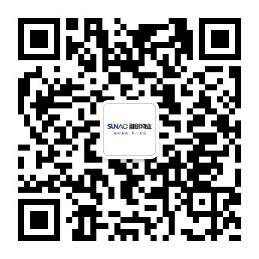 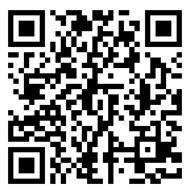 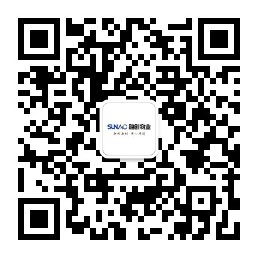 